   PALESTRIADI 2023 fase provinciale CATEGORIA ___________________UOMINI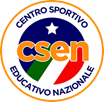                                      Elenco Partecipanti - - - - - - - - - - - - - - - - - - - - - - - - - - - - - - - - - - - - - - - - - - - - - - - - - - - - - - -  PALESTRIADI 2023 fase provinciale CATEGORIA ____________________   DONNE                                     Elenco Partecipanti Dati anagrafici relativi a:Giudice di GaraCronometristaASD/SSDASD/SSDASD/SSDN. Tessera     CSEN         Cognome               NomePiegamentiCrunchaTerraSQUATASD/SSDASD/SSDASD/SSDN. Tessera     CSEN         Cognome               NomePiegamentiCrunchaTerraSQUATCognomeNomeLuogo e data di NascitaCodice FiscaleTessera Sportiva Base n.CognomeNomeLuogo e data di NascitaCodice FiscaleTessera Sportiva Base n.